系 列 书 推 荐《修复者》三部曲系列（1-3）The Restorationists Trilogy获奖作家新作卡罗琳·雷洛格鲁全新的冒险系列 --- “修复者三部曲”一个讨厌艺术的男孩文森特和献身艺术保护的家庭因为妹妹的失踪而发现了神秘组织修复者让他逐渐了解自己的家族历史被隐瞒已久的家族秘密 能穿越进画作中的能力与邪恶势力对抗的责任 在华丽的艺术画作之间文森特如何正视自己之前对艺术的逃避？他又会做出什么样的人生抉择？家庭最后能否团聚？在画作中穿梭、与艺术品为伴揭开真相新的冒险系列定会吸引富有创造力的读者们喜欢艺术、悬疑、奇幻的读者们不容错过目前共一册，后两册未完稿系列简介：（共三册，第一册已完稿）《苍穹之下》是获奖儿童作家卡罗琳·雷洛格鲁的三部曲《修复者》中的第一部。三部曲围绕文森特（Vincent）展开，这个男孩发现了一个神奇的秘密:他的家人是一个秘密组织的最后成员，拥有穿越画作的能力，并有责任保护它们免受利用艺术传播危险宣传的邪恶势力的伤害。这部作品非常适合喜欢悬疑、充满动作的奇幻小说的少年文学读者，比如安德鲁·彼得森(Andrew Peterson)的粉丝。三部曲的第二部和第三部将在2024年夏季和2025年春季发布。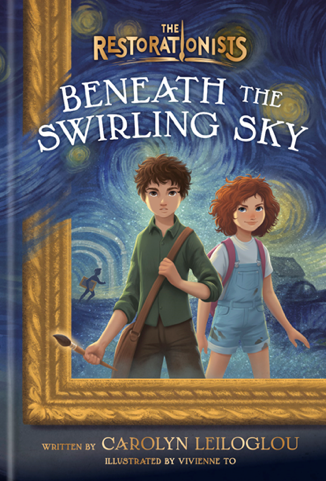 中文书名：《修复者第一部：苍穹之下》英文书名：Book #1 in The Restorationists Trilogy：BENEATH THE SWIRLING SKY作    者：Carolyn Leiloglou /Vivenne To出 版 社：WaterBrook代理公司：Crown /ANA页    数：304页（黑白插图）出版时间：2023年9月代理地区：中国大陆、台湾审读资料：电子稿类    型：7-12少年文学内容简介：一座满是画作的房子，失踪的姐妹，家族的秘密……一个男孩和他的表兄弟来到了一个新世界，在这个幻想冒险的世界里，艺术是解决一切问题的关键。这个冒险故事适合《羽翼传奇（The Wingfeather）》和Pages & Co的粉丝。在经历了一段他宁愿忘记的经历后，文森特（Vincent）决心与艺术一刀两断。所以，当他和妹妹莉莉（Lili）和他们的艺术保护者叔祖父一起度过春假时，文森特的计划是与手机形影不离。直到莉莉消失在世界上最著名的一幅画中，文森特才知道他的父母一直在对他隐瞒着一些事情：他们家是最后一批修复者——这是一个拥有穿越画作的力量的秘密组织，来保护画作免受邪恶势力侵害。莉莉的安危悬于一线，把艺术抛在脑后不再是明智之举。文森特必须与他的无所不知的表妹乔治娅（Georgia）合作，与他的父母之前的谎言作斗争斗争，并面对他的过去和正视他从未想过的未来。年轻读者被邀请入这个迷人的宇宙，在那里画作成为一个站点，冒险和危险潜伏在每一幅画布之外。 媒体评价：《苍穹之下》是一个引人入胜、令人兴奋的新系列开始，作者是富有创造性的卡罗琳·雷洛格鲁（Carolyn Leiloglou）。这是一个真正吸引人的故事，把我带入了修复者丰富多彩的神秘世界，点燃了我的想象力和心灵。我等不及和我的孩子们一起读这本书了!——斯科特·詹姆斯（Scott James），《播种者（The Sower）》、《最小的守望者（The Littlest Watchman）》、《被期待的人（The Expected One）》、《智慧在哪里（Where Is Wisdom）》的作者。《苍穹之下》向我们介绍了一个奇怪而神奇的世界——视觉艺术的世界——以及文森特的家人与这个世界之间奇妙且神奇的联系。但文森特必须面对的关于权力、信任和归属的问题并不奇怪。一个迷人的故事，描绘了在宏大的冒险背景下的每个人都面对的相似的童年斗争。——詹姆斯·D·维特默（James D. Witmer），《在大花园的一年（A Year in the Big Old Garden）》和《陌生的新狗（The Strange New Dog）》的作者卡罗琳·雷洛格鲁是一位了不起的作家，她对读者有一颗宽广的心。许多现代儿童小说都有太多的负面的空间，但这个精心编排的故事一定会吸引和取悦富有创造力的孩子。”——S·D·史密斯（S. D. Smith），《绿烬系列（The Green Ember Series）》的作者作者简介：卡罗琳·雷洛格鲁（Carolyn Leiloglou）是一位艺术收藏家的孙女、一位艺术老师的女儿，也是四个充满创造力的孩子的家庭教育母亲。她是一位屡获殊荣的作家，她的诗歌和短篇故事曾出现在世界各地的儿童杂志上。卡罗琳还在她的在线平台“满屋书虫（House full of Bookworms）”上评论她最喜欢的儿童书籍。了解更多作者信息，请点击：https://www.carolynleiloglou.com 或https://www.housefullofbookworms.com维维恩·图（Vivienne To）是一位新西兰插画家和艺术家，她设计了几部动画长片，并为许多少年文学书籍创作了插图。感谢您的阅读！请将反馈信息发至：版权负责人Email：Rights@nurnberg.com.cn安德鲁·纳伯格联合国际有限公司北京代表处北京市海淀区中关村大街甲59号中国人民大学文化大厦1705室, 邮编：100872电话：010-82504106,   传真：010-82504200公司网址：http://www.nurnberg.com.cn书目下载：http://www.nurnberg.com.cn/booklist_zh/list.aspx书讯浏览：http://www.nurnberg.com.cn/book/book.aspx视频推荐：http://www.nurnberg.com.cn/video/video.aspx豆瓣小站：http://site.douban.com/110577/新浪微博：安德鲁纳伯格公司的微博_微博 (weibo.com)微信订阅号：ANABJ2002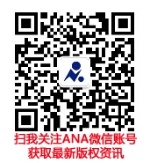 